Student Interest Survey: Help Your Teacher Get to Know You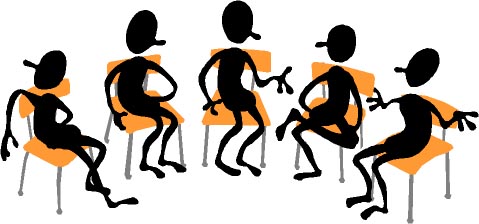 What is your full name? _____________________________________________________________________What do you like to be called? ________________________________________________________________How old are you? ______________________When is your birthday? _________________Who do you live with? ______________________________________________________________________How do you get home in the afternoon? ________________________________________________________Who is home when you get there? ____________________________________________________________What do you do after school? ________________________________________________________________Do you have any brothers or sisters that go to this school?  	YES	    NOIf yes, please list their names and grades:                             Name						       Grade___________________________________ 			_______________________________________________			_______________________________________________			____________Do you have any brothers or sisters at other schools in the county?  	YES	NOIf yes, please list their names and grades:Name  	Grade___________________________________			_______________________________________________			_______________________________________________			____________Student Interest Survey: Help Your Teacher Get to Know YouWhat is your favorite thing to learn about in school? ______________________________________________What subject is the biggest challenge? _________________________________________________________What subject is your least favorite? ____________________________________________________________What is something that you’re good at (Everyone is good at something!)? ______________________________________________________________________________________________________________________ Finish the sentences:  “School would be better if… _______________________________________________“On the weekends, I like to… _________________________________________________________________“Sometimes I worry about… __________________________________________________________________Write two words that describe you:       1. ___________________________ 2. __________________________What time do you usually go to sleep during the school year? _______________________________________What is your favorite restaurant?  _____________________________________________________________ If I went there, what should I order? ________________________________________________________If you could take a trip anywhere, where would you go? ___________________________________________What is your favorite sport? __________________________________________________________________What is your favorite food? __________________________________________________________________What is your favorite candy? _________________________________________________________________Who is your favorite musician? _______________________________________________________________What is your favorite TV show? _______________________________________________________________Is there anything else I should know about you?  (Anything from “I’m shy,” to “I have bad eyesight, and I need to sit up front to see.” ________________________________________________________________________________________________________________________________________________________________Tell me a little about your summer.  You could share details about a trip, how you spent your time, etc.____________________________________________________________________________________________________________________________________________________________________________________________________________________________________________________________________________________________________________________________________________________________________